ПРОЄКТ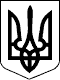 КАБІНЕТ МІНІСТРІВ УКРАЇНИПОСТАНОВАвід ______________ №_____КиївПро затвердження Технічного регламенту щодо класифікації небезпечності, маркування та пакування хімічної продукціїВідповідно до статті 35 Закону України «Про забезпечення хімічної безпеки та управління хімічною продукцією», статті 5 Закону України «Про технічні регламенти та оцінку відповідності» та абзацу шостого пункту 8 Розділу ХІ «Прикінцеві та перехідні положення» Закону України «Про управління відходами» Кабінет Міністрів України постановляє:1. Затвердити Технічний регламент класифікації небезпечності, маркування та пакування хімічної продукції.2. Міністерству захисту довкілля та природних ресурсів забезпечити впровадження Технічного регламенту, затвердженого цією постановою.3. Установити, що хімічна продукція, яка введена в обіг до набрання чинності цією постановою і не відповідає усім чи окремим вимогам цього Технічного регламенту, може бути надана на ринку протягом одного року з дати набрання чинності цією постановою.4. Міністерствам, іншим центральним органам виконавчої влади привести власні акти у відповідність із цією постановою.5. Ця постанова набирає чинності з дня опублікування та вводиться в дію з 9 липня 2023 року, крім пунктів 55, 565, 62, 75, 112-140 та 143 – 146 Технічного регламенту, які вводяться в дію з 29 червня 2024 року.Прем'єр-міністр України							Д.ШМИГАЛЬ